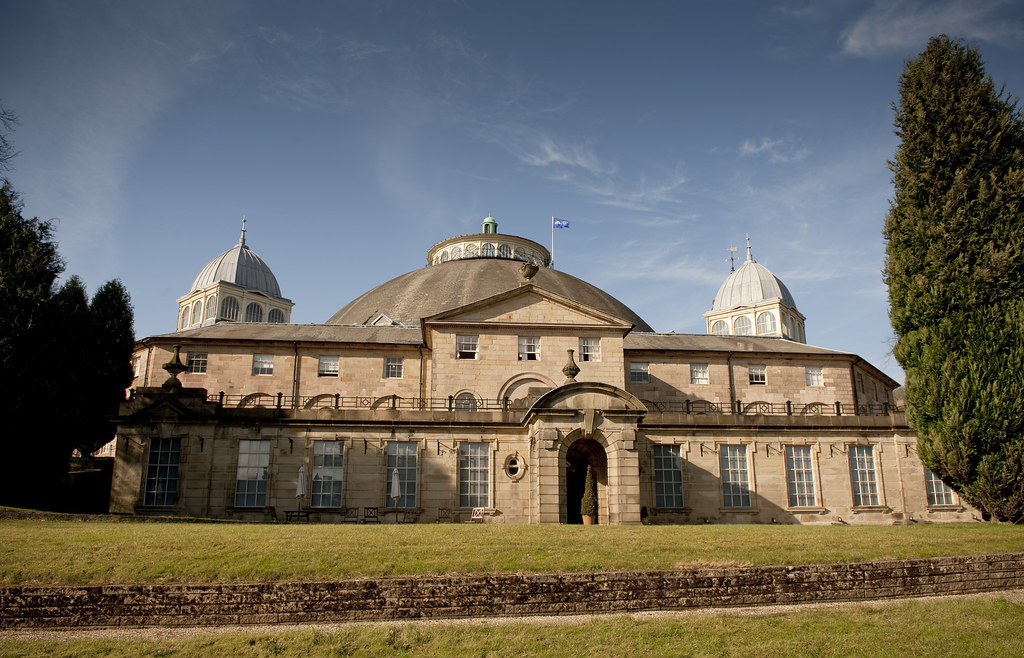 @ATLAS,     #ATLAShttp://www.atlas-euro.org/Default.aspx?TabID=318Conference Organisers - Contact us:Dr. Iride Azara: i.e.azara@derby.ac.uk Prof. Antonio Paolo Russo: antonio.russo@urv.cat Sarah Jones: s.jones@derby.ac.uk Loretta Waterhouse: l.waterhouse@derby.ac.uk Jantien Veldman, jantien.veldman@atlas-euro.orgLeontine Onderwater, leontine.onderwater@atlas-euro.orgMonday 3rd June 20198:30- 9:30Registration09:00-9:30Lecture Theatre: DOG/04Welcome to SIG meeting Space, Place, Mobilities in Tourism: “Spaces of nature, places of nature: Exploring the Tourism Encounter with nature: Prof. Antonio Paolo Russo, ATLAS SIG Co-ordinatorWelcome to the University of Derby: Ass. Prof. Eleni Michopoulou, Chair of the Scientific Committee and Dr. Iride Azara, Chair of Organising Committee9:30-11:00Chair: Peter Wiltshier                                               Room: 116C9:30-11:00Chiara RabbiosiBody moving and nature encounters: An autobiographic insight of a walking holidayChantal Laws “Dirt under my fingernails”: performing serious leisure identities at garden attractions/eventsMaarja KaaristoSpaces of (constructed?) nature: Canal tourism in the UK11:00-11:30Coffee break11:30-12.30Chair: Iride Azara                                                      Room: 116C11:30-12.30Xavier MichelSpecifying the spatialities of the tourists’ and organizers’ anthropocentric and ecocentric stancesNiina Moilanen, Antti Petteri KurhinenStudent Journey from Nature Tourism Enthusiast to Nature Tourism Professional12:30-13:30Lunch13.30-14.30Lecture Theatre: DOG/04Keynote: Dr. Hazel Andrews, Liverpool John Moores, ‘Finding a Way to Tourism Encounters with Nature’.14:30-15:30Chair: Alan Clarke                                                       Room: 116C14:30-15:30Sian Newsome MagadzaWildlife: tourist snapshots, local valuesEmma PopeNature-Based Tourism: Connection and Co-TransformationPeter GilliverThe walk15:30-16:00Coffee break16.00-17.00Chair: Eleni Michopoulou                                          Room: 116a16.00-17.00Nicola AllenToward partnership and conflict resolution in UK national parksLisa LakdjaUsing natural settings to transform one’s wellbeing17.00-17:30SIG  meeting:Open debate: key insights from the sessions and advances in research on tourism mobilities, place and performance, introduced and moderated by Dr. Iride Azara and Prof. Alan Clarke18.00- 20:00Cocktail ReceptionLocation: Pump Room (Buxton SK17 6BQ – opposite The Crescent)20:00 till lateDinnerLocation: Buxton Brewery Tap House, Address: Old Court House, George St, Buxton SK17 6AY